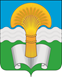 Администрация (исполнительно-распорядительный орган) муниципального района «Ферзиковский район»Калужской областиПОСТАНОВЛЕНИЕот 29_марта 2019 года                                                                                             № 187п. ФерзиковоОб  утверждении муниципальной программы «Обеспечение жильём молодых семей в муниципальном районе «Ферзиковский район»  В соответствии с Федеральным законом от 06 октября 2003 года № 131-ФЗ «Об общих принципах организации местного самоуправления в Российской Федерации», Постановлением администрации (исполнительно – распорядительного органа) муниципального района «Ферзиковский район» от 01 августа 2013 года № 366 «Об утверждении Порядка разработки, формирования и реализации муниципальных программ муниципального района «Ферзиковский район» и Порядка проведения оценки эффективности реализации муниципальных программ муниципального района «Ферзиковский район» (с изменениями и дополнениями) и Правилами предоставления молодым семьям социальных выплат на приобретение (строительство) жилья и их использования, являющимися приложением №1 к особенностям реализации отдельных мероприятий государственной программы Российской Федерации «Обеспечение доступным и комфортным жильем и коммунальными услугами граждан Российской Федерации», утвержденными постановлением Правительства Российской Федерации от 17 декабря 2010 года №1050 «О реализации отдельных мероприятий государственной программы Российской  Федерации «Обеспечение доступным и комфортным жильем и коммунальными услугами граждан Российской Федерации», утвержденной постановлением Правительства Российской Федерации от 30 декабря 2017 года №1710, администрация (исполнительно – распорядительный орган) муниципального района «Ферзиковский район» ПОСТАНОВЛЯЕТ:Утвердить муниципальную программу «Обеспечение жильём молодых семей в муниципальном районе «Ферзиковский район» (приложение № 1).Контроль за исполнением настоящего Постановления возложить на заместителя Главы администрации муниципального района «Ферзиковский район» по социальным вопросам.Настоящее Постановление вступает в силу со дня официального опубликования в газете «Ферзиковские вести» и распространяется на правоотношения, возникшие с 01 января 2019 года.Глава администрациимуниципального района«Ферзиковский район»	       А.А. Серяков Приложение №1 к Постановлению администрации (исполнительно-распорядительного органа) муниципального района «Ферзиковский район» от «___ » марта 2019 года № ______Паспортмуниципальной программы «Обеспечением жильем молодых семей в муниципальном районе «Ферзиковский район»1. Приоритеты региональной политики в сфере реализации муниципальной программы.В настоящее время жилищная проблема остаётся одной из наиболее острых проблем в Ферзиковском районе. В особой поддержке по улучшению жилищных условий нуждаются молодые семьи.Неудовлетворительные жилищные условия оказывают особенно отрицательное влияние на репродуктивное поведение молодой семьи, потому что основная доля рождений приходится на первые брачные годы в возрасте до 35 лет. Молодые семьи, как правило, не располагают накоплениями и имеют меньший доход по сравнению с другими возрастными группами населения, что не позволяет им приобрести жилье за счет собственных средств. Одним из препятствующих факторов, влияющих на возможности молодой семьи в вопросах приобретения или строительства жилья, является отсутствие собственных средств для покупки или строительства жилья, а также высокие процентные ставки за использование кредитных средств. Государственная поддержка молодых семей при решении жилищной проблемы является основой стабильных условий жизни для этой наиболее активной части населения, и может повлиять на улучшение демографической ситуации в районе. При создании обоснованной системы решения проблемы требуется участие и взаимодействие органов государственной власти всех уровней, органов местного самоуправления, предприятий и организаций, заинтересованных в решении жилищных вопросов своих молодых специалистов, а также прочих организаций, связанных с процессом строительства и приобретения жилья, что в конечном итоге и обуславливает необходимость применения программных методов.Настоящая Программа предусматривает муниципальную поддержку решения жилищной проблемы молодых семей, нуждающихся в жилом помещении. При этом решение демографической проблемы не ставится в качестве прямой цели, а рассматривается как ее дополнительный социальный эффект.2. Цели, задачи и индикаторы (показатели) достижения целей и задач муниципальной программы.Основной целью муниципальной программы является решение жилищной проблемы молодых семей, нуждающихся в  жилом помещении.Основная задача муниципальной программы: предоставление молодым семьям - участникам мероприятия по обеспечению жильем молодых семей ведомственной целевой программы «Оказание государственной поддержки гражданам в обеспечении жильем и оплате жилищно-коммунальных услуг» государственной программы Российской Федерации «Обеспечение доступным и комфортным жильем и коммунальными услугами граждан Российской Федерации» социальных выплат на приобретение жилого помещения или создание объекта индивидуального жилищного строительства (далее - социальные выплаты).Сроки реализации программы:  2019-2024 годы.Сведения об индикаторах Программы:3. Обобщенная характеристика основных мероприятий муниципальной программыДостижение заявленных целей и решение поставленных задач программы будет осуществляться посредством реализации следующих мероприятий:1. Обеспечение мер государственной поддержки молодых семей, нуждающихся в жилом помещении.Краткая характеристика мероприятия:- решает задачу предоставления молодым семьям - участникам мероприятия по обеспечению жильем молодых семей ведомственной целевой программы «Оказание государственной поддержки гражданам в обеспечении жильем и оплате жилищно-коммунальных услуг» государственной программы Российской Федерации «Обеспечение доступным и комфортным жильем и коммунальными услугами граждан Российской Федерации» социальных выплат на приобретение жилого помещения или создание объекта индивидуального жилищного строительстваРеализация Программы позволит:– улучшить жилищные условия молодых семей;– создать условия для повышения уровня обеспеченности жильём молодых семей за счёт привлечения бюджетных, внебюджетных и личных средств граждан;– создать условия для улучшения демографической ситуации в районе.Обеспечит достижение следующего индикатора:Количество молодых семей, улучшивших жилищные условия (в том числе с использованием заемных средств) при использовании государственной поддержки.Реализуется с участием средств областного и местного бюджетов, а также за счет внебюджетных источников.4. Объем финансовых ресурсов, необходимыйдля реализации муниципальной программыИсточниками финансирования основных направлений обеспечения жильем молодых семей являются средства, областного и местного бюджетов. Объем финансирования определяется с учетом средств, предусмотренных в соответствующих бюджетах на эти цели. Также основными источниками финансирования могут быть собственные средства молодых семей, ипотечные кредиты, средства материнского капитала.* - объемы денежных средств, заложенных в бюджете муниципального района «Ферзиковский район» корректируется при утверждении бюджета на соответствующий год;** -  корректируется при  утверждении выписки из списка молодых семей – претендентов на получение социальной выплаты в соответствующем году по  Ферзиковскому району.5. Перечень мероприятий муниципальной программы6. Механизмы реализации муниципальной программы. Механизм реализации Программы определяется в соответствии Правилами предоставления молодым семьям социальных выплат на приобретение (строительство) жилья и их использования, являющимися приложением №1 к особенностям реализации отдельных мероприятий государственной программы Российской Федерации «Обеспечение доступным и комфортным жильем и коммунальными услугами граждан Российской Федерации», утвержденным постановлением Правительства Российской Федерации от 17 декабря 2010 года №1050 «О реализации отдельных мероприятий государственной программы Российской  Федерации «Обеспечение доступным и комфортным жильем и коммунальными услугами граждан Российской Федерации», утвержденной постановлением Правительства Российской Федерации от 30 декабря 2017 года №1710 (далее - государственной программы Российской Федерации «Обеспечение доступным и комфортным жильем и коммунальными услугами граждан Российской Федерации»), Положением о порядке и условиях признания молодой семьи имеющей достаточные доходы, позволяющие получить кредит, либо иные денежные средства для оплаты расчетной (средней) стоимости жилья в части, превышающей размер предоставляемой социальной выплаты в рамках подпрограммы «Обеспечение жильем молодых семей» государственной программы «Обеспечение доступным и комфортным жильем и коммунальными услугами населения Калужской области», утверждённым Приказом Министерства строительства и жилищно-коммунального хозяйства Калужской области от 08 августа 2011года №196.1. Ответственный исполнитель муниципальной программыАдминистрация (исполнительно-распорядительный орган) муниципального района «Ферзиковский район».Администрация (исполнительно-распорядительный орган) муниципального района «Ферзиковский район».Администрация (исполнительно-распорядительный орган) муниципального района «Ферзиковский район».Администрация (исполнительно-распорядительный орган) муниципального района «Ферзиковский район».Администрация (исполнительно-распорядительный орган) муниципального района «Ферзиковский район».Администрация (исполнительно-распорядительный орган) муниципального района «Ферзиковский район».Администрация (исполнительно-распорядительный орган) муниципального района «Ферзиковский район».Администрация (исполнительно-распорядительный орган) муниципального района «Ферзиковский район».2. Участники муниципальной программыКомиссия администрации (исполнительно-распорядительного органа) муниципального района «Ферзиковский район» по рассмотрению заявлений молодых семей о включении в состав участников ведомственной целевой программы «Оказание государственной поддержки гражданам в обеспечении жильем и оплате жилищно-коммунальных услуг» государственной программы Российской Федерации «Обеспечение доступным и комфортным жильем и коммунальными услугами граждан Российской Федерации, утвержденной постановлением Правительства Российской Федерации от 30 декабря 2017года №1710 и заявлений молодых семей – претендентов на получение социальных выплат на приобретение (строительство) жилья о выдаче свидетельства о праве на получение социальной выплаты на приобретение жилого помещения или создание объекта индивидуального жилищного строительства;молодые семьи.Комиссия администрации (исполнительно-распорядительного органа) муниципального района «Ферзиковский район» по рассмотрению заявлений молодых семей о включении в состав участников ведомственной целевой программы «Оказание государственной поддержки гражданам в обеспечении жильем и оплате жилищно-коммунальных услуг» государственной программы Российской Федерации «Обеспечение доступным и комфортным жильем и коммунальными услугами граждан Российской Федерации, утвержденной постановлением Правительства Российской Федерации от 30 декабря 2017года №1710 и заявлений молодых семей – претендентов на получение социальных выплат на приобретение (строительство) жилья о выдаче свидетельства о праве на получение социальной выплаты на приобретение жилого помещения или создание объекта индивидуального жилищного строительства;молодые семьи.Комиссия администрации (исполнительно-распорядительного органа) муниципального района «Ферзиковский район» по рассмотрению заявлений молодых семей о включении в состав участников ведомственной целевой программы «Оказание государственной поддержки гражданам в обеспечении жильем и оплате жилищно-коммунальных услуг» государственной программы Российской Федерации «Обеспечение доступным и комфортным жильем и коммунальными услугами граждан Российской Федерации, утвержденной постановлением Правительства Российской Федерации от 30 декабря 2017года №1710 и заявлений молодых семей – претендентов на получение социальных выплат на приобретение (строительство) жилья о выдаче свидетельства о праве на получение социальной выплаты на приобретение жилого помещения или создание объекта индивидуального жилищного строительства;молодые семьи.Комиссия администрации (исполнительно-распорядительного органа) муниципального района «Ферзиковский район» по рассмотрению заявлений молодых семей о включении в состав участников ведомственной целевой программы «Оказание государственной поддержки гражданам в обеспечении жильем и оплате жилищно-коммунальных услуг» государственной программы Российской Федерации «Обеспечение доступным и комфортным жильем и коммунальными услугами граждан Российской Федерации, утвержденной постановлением Правительства Российской Федерации от 30 декабря 2017года №1710 и заявлений молодых семей – претендентов на получение социальных выплат на приобретение (строительство) жилья о выдаче свидетельства о праве на получение социальной выплаты на приобретение жилого помещения или создание объекта индивидуального жилищного строительства;молодые семьи.Комиссия администрации (исполнительно-распорядительного органа) муниципального района «Ферзиковский район» по рассмотрению заявлений молодых семей о включении в состав участников ведомственной целевой программы «Оказание государственной поддержки гражданам в обеспечении жильем и оплате жилищно-коммунальных услуг» государственной программы Российской Федерации «Обеспечение доступным и комфортным жильем и коммунальными услугами граждан Российской Федерации, утвержденной постановлением Правительства Российской Федерации от 30 декабря 2017года №1710 и заявлений молодых семей – претендентов на получение социальных выплат на приобретение (строительство) жилья о выдаче свидетельства о праве на получение социальной выплаты на приобретение жилого помещения или создание объекта индивидуального жилищного строительства;молодые семьи.Комиссия администрации (исполнительно-распорядительного органа) муниципального района «Ферзиковский район» по рассмотрению заявлений молодых семей о включении в состав участников ведомственной целевой программы «Оказание государственной поддержки гражданам в обеспечении жильем и оплате жилищно-коммунальных услуг» государственной программы Российской Федерации «Обеспечение доступным и комфортным жильем и коммунальными услугами граждан Российской Федерации, утвержденной постановлением Правительства Российской Федерации от 30 декабря 2017года №1710 и заявлений молодых семей – претендентов на получение социальных выплат на приобретение (строительство) жилья о выдаче свидетельства о праве на получение социальной выплаты на приобретение жилого помещения или создание объекта индивидуального жилищного строительства;молодые семьи.Комиссия администрации (исполнительно-распорядительного органа) муниципального района «Ферзиковский район» по рассмотрению заявлений молодых семей о включении в состав участников ведомственной целевой программы «Оказание государственной поддержки гражданам в обеспечении жильем и оплате жилищно-коммунальных услуг» государственной программы Российской Федерации «Обеспечение доступным и комфортным жильем и коммунальными услугами граждан Российской Федерации, утвержденной постановлением Правительства Российской Федерации от 30 декабря 2017года №1710 и заявлений молодых семей – претендентов на получение социальных выплат на приобретение (строительство) жилья о выдаче свидетельства о праве на получение социальной выплаты на приобретение жилого помещения или создание объекта индивидуального жилищного строительства;молодые семьи.Комиссия администрации (исполнительно-распорядительного органа) муниципального района «Ферзиковский район» по рассмотрению заявлений молодых семей о включении в состав участников ведомственной целевой программы «Оказание государственной поддержки гражданам в обеспечении жильем и оплате жилищно-коммунальных услуг» государственной программы Российской Федерации «Обеспечение доступным и комфортным жильем и коммунальными услугами граждан Российской Федерации, утвержденной постановлением Правительства Российской Федерации от 30 декабря 2017года №1710 и заявлений молодых семей – претендентов на получение социальных выплат на приобретение (строительство) жилья о выдаче свидетельства о праве на получение социальной выплаты на приобретение жилого помещения или создание объекта индивидуального жилищного строительства;молодые семьи.3. Цели муниципальной программыРешение жилищной проблемы молодых семей, нуждающихся в  жилом помещении.Решение жилищной проблемы молодых семей, нуждающихся в  жилом помещении.Решение жилищной проблемы молодых семей, нуждающихся в  жилом помещении.Решение жилищной проблемы молодых семей, нуждающихся в  жилом помещении.Решение жилищной проблемы молодых семей, нуждающихся в  жилом помещении.Решение жилищной проблемы молодых семей, нуждающихся в  жилом помещении.Решение жилищной проблемы молодых семей, нуждающихся в  жилом помещении.Решение жилищной проблемы молодых семей, нуждающихся в  жилом помещении.4. Задачи муниципальной программыПредоставление молодым семьям - участникам мероприятия по обеспечению жильем молодых семей ведомственной целевой программы «Оказание государственной поддержки гражданам в обеспечении жильем и оплате жилищно-коммунальных услуг» государственной программы Российской Федерации «Обеспечение доступным и комфортным жильем и коммунальными услугами граждан Российской Федерации» социальных выплат на приобретение жилого помещения или создание объекта индивидуального жилищного строительства.Предоставление молодым семьям - участникам мероприятия по обеспечению жильем молодых семей ведомственной целевой программы «Оказание государственной поддержки гражданам в обеспечении жильем и оплате жилищно-коммунальных услуг» государственной программы Российской Федерации «Обеспечение доступным и комфортным жильем и коммунальными услугами граждан Российской Федерации» социальных выплат на приобретение жилого помещения или создание объекта индивидуального жилищного строительства.Предоставление молодым семьям - участникам мероприятия по обеспечению жильем молодых семей ведомственной целевой программы «Оказание государственной поддержки гражданам в обеспечении жильем и оплате жилищно-коммунальных услуг» государственной программы Российской Федерации «Обеспечение доступным и комфортным жильем и коммунальными услугами граждан Российской Федерации» социальных выплат на приобретение жилого помещения или создание объекта индивидуального жилищного строительства.Предоставление молодым семьям - участникам мероприятия по обеспечению жильем молодых семей ведомственной целевой программы «Оказание государственной поддержки гражданам в обеспечении жильем и оплате жилищно-коммунальных услуг» государственной программы Российской Федерации «Обеспечение доступным и комфортным жильем и коммунальными услугами граждан Российской Федерации» социальных выплат на приобретение жилого помещения или создание объекта индивидуального жилищного строительства.Предоставление молодым семьям - участникам мероприятия по обеспечению жильем молодых семей ведомственной целевой программы «Оказание государственной поддержки гражданам в обеспечении жильем и оплате жилищно-коммунальных услуг» государственной программы Российской Федерации «Обеспечение доступным и комфортным жильем и коммунальными услугами граждан Российской Федерации» социальных выплат на приобретение жилого помещения или создание объекта индивидуального жилищного строительства.Предоставление молодым семьям - участникам мероприятия по обеспечению жильем молодых семей ведомственной целевой программы «Оказание государственной поддержки гражданам в обеспечении жильем и оплате жилищно-коммунальных услуг» государственной программы Российской Федерации «Обеспечение доступным и комфортным жильем и коммунальными услугами граждан Российской Федерации» социальных выплат на приобретение жилого помещения или создание объекта индивидуального жилищного строительства.Предоставление молодым семьям - участникам мероприятия по обеспечению жильем молодых семей ведомственной целевой программы «Оказание государственной поддержки гражданам в обеспечении жильем и оплате жилищно-коммунальных услуг» государственной программы Российской Федерации «Обеспечение доступным и комфортным жильем и коммунальными услугами граждан Российской Федерации» социальных выплат на приобретение жилого помещения или создание объекта индивидуального жилищного строительства.Предоставление молодым семьям - участникам мероприятия по обеспечению жильем молодых семей ведомственной целевой программы «Оказание государственной поддержки гражданам в обеспечении жильем и оплате жилищно-коммунальных услуг» государственной программы Российской Федерации «Обеспечение доступным и комфортным жильем и коммунальными услугами граждан Российской Федерации» социальных выплат на приобретение жилого помещения или создание объекта индивидуального жилищного строительства.5. Подпрограммы муниципальной программынетнетнетнетнетнетнетнет6. Индикаторы муниципальной программыКоличество молодых семей, улучшивших жилищные условия (в том числе с использованием заемных средств) при использовании государственной поддержкиКоличество молодых семей, улучшивших жилищные условия (в том числе с использованием заемных средств) при использовании государственной поддержкиКоличество молодых семей, улучшивших жилищные условия (в том числе с использованием заемных средств) при использовании государственной поддержкиКоличество молодых семей, улучшивших жилищные условия (в том числе с использованием заемных средств) при использовании государственной поддержкиКоличество молодых семей, улучшивших жилищные условия (в том числе с использованием заемных средств) при использовании государственной поддержкиКоличество молодых семей, улучшивших жилищные условия (в том числе с использованием заемных средств) при использовании государственной поддержкиКоличество молодых семей, улучшивших жилищные условия (в том числе с использованием заемных средств) при использовании государственной поддержкиКоличество молодых семей, улучшивших жилищные условия (в том числе с использованием заемных средств) при использовании государственной поддержки7. Сроки и этапы реализации муниципальной программы2019 - 2024 годы2019 - 2024 годы2019 - 2024 годы2019 - 2024 годы2019 - 2024 годы2019 - 2024 годы2019 - 2024 годы2019 - 2024 годы 8. Объемы финансирования муниципальной программы за счет бюджетных ассигнованийВсего (тыс. руб.)В том числе по годамВ том числе по годамВ том числе по годамВ том числе по годамВ том числе по годамВ том числе по годам 8. Объемы финансирования муниципальной программы за счет бюджетных ассигнованийВсего (тыс. руб.)201920202021202220232024 8. Объемы финансирования муниципальной программы за счет бюджетных ассигнованийВсего2227,7941577,794130130130130130 8. Объемы финансирования муниципальной программы за счет бюджетных ассигнованийВ том числе по источникам финансирования: 8. Объемы финансирования муниципальной программы за счет бюджетных ассигнованийобластной бюджет (при наличии)1437,7941437,79400000 8. Объемы финансирования муниципальной программы за счет бюджетных ассигнованийместный бюджет790140130130130130130Наименование индикатора Единица измерен.Значения по годам:Значения по годам:Значения по годам:Значения по годам:Значения по годам:Значения по годам:Значения по годам:Значения по годам:Наименование индикатора Единица измерен.2017(факт)2018(факт)201920202021202220232024Количество молодых семей, улучшивших жилищные условия (в том числе с использованием заемных средств) при использовании государственной поддержкикол-во семей11111111Всего (тыс. руб.)В том числе по годамВ том числе по годамВ том числе по годамВ том числе по годамВ том числе по годамВ том числе по годамВсего (тыс. руб.)201920202021202220232024Всего:2227,7941577,794130130130130130В том числе по источникам финансирования:в том числе:бюджетные ассигнования-итого:2227,794140130130130130130областной бюджет1437,7941437,79400000местный бюджет790140130130130130130Иные источники (справочно) - итогоСобственные средства п/пНаименование мероприятияСроки реализацииУчастник ПрограммыИсточникифинансированияПринадлежность мероприятия к проекту (при наличии)1. Обеспечение мер государственной поддержки молодых семей, нуждающихся в жилом помещении1. Обеспечение мер государственной поддержки молодых семей, нуждающихся в жилом помещении1. Обеспечение мер государственной поддержки молодых семей, нуждающихся в жилом помещении1. Обеспечение мер государственной поддержки молодых семей, нуждающихся в жилом помещении1. Обеспечение мер государственной поддержки молодых семей, нуждающихся в жилом помещении1. Обеспечение мер государственной поддержки молодых семей, нуждающихся в жилом помещении1.1.Предоставление  молодым семьям социальных выплат на приобретение жилого помещения или создание объекта индивидуального жилищного строительства2019-2024Администрация (исполнительно-распорядительный орган) муниципального района «Ферзиковский район»местный бюджет;областной бюджет1.2.Привлечение в жилищную сферу дополнительных финансовых средств банков и других организаций, предоставляющих кредиты и займы для приобретения или строительства индивидуального жилья, а также собственных средств молодых семей2019-2024Молодые семьивнебюджетные источники1.3Приём документов от молодых семей, участвующих в Программе 2019-2024Комиссия администрации (исполнительно-распорядительного органа) муниципального района «Ферзиковский район» по рассмотрению заявлений молодых семей о включении в состав участников ведомственной целевой программы «Оказание государственной поддержки гражданам в обеспечении жильем и оплате жилищно-коммунальных услуг» государственной программы Российской Федерации «Обеспечение доступным и комфортным жильем и коммунальными услугами граждан Российской Федерации, утвержденной постановлением Правительства Российской Федерации от 30 декабря 2017 года №1710 и заявлений молодых семей – претендентов на получение социальных выплат на приобретение (строительство) жилья о выдаче свидетельства о праве на получение социальной выплаты на приобретение жилого помещения или создание объекта индивидуального жилищного строительства1.4Сбор данных о молодых семьях, участвующих в Программе, формирование сводного списка участников Комиссия администрации (исполнительно-распорядительного органа) муниципального района «Ферзиковский район» по рассмотрению заявлений молодых семей о включении в состав участников ведомственной целевой программы «Оказание государственной поддержки гражданам в обеспечении жильем и оплате жилищно-коммунальных услуг» государственной программы Российской Федерации «Обеспечение доступным и комфортным жильем и коммунальными услугами граждан Российской Федерации, утвержденной постановлением Правительства Российской Федерации от 30 декабря 2017 года №1710 и заявлений молодых семей – претендентов на получение социальных выплат на приобретение (строительство) жилья о выдаче свидетельства о праве на получение социальной выплаты на приобретение жилого помещения или создание объекта индивидуального жилищного строительства1.5Предоставление молодым семьям информации и разъяснений по условиям участия в ПрограммеКомиссия администрации (исполнительно-распорядительного органа) муниципального района «Ферзиковский район» по рассмотрению заявлений молодых семей о включении в состав участников ведомственной целевой программы «Оказание государственной поддержки гражданам в обеспечении жильем и оплате жилищно-коммунальных услуг» государственной программы Российской Федерации «Обеспечение доступным и комфортным жильем и коммунальными услугами граждан Российской Федерации, утвержденной постановлением Правительства Российской Федерации от 30 декабря 2017 года №1710 и заявлений молодых семей – претендентов на получение социальных выплат на приобретение (строительство) жилья о выдаче свидетельства о праве на получение социальной выплаты на приобретение жилого помещения или создание объекта индивидуального жилищного строительства